Цель: Формирование  представления о безопасности движения и правильности поведения у проезжей части. Задачи:закрепить представления детей о назначении светофора, о его сигналах;уточнить, что обозначают его цвета: красный, желтый, зеленый;развивать речевую и двигательную активность детей;развивать умение раскатывать комочки пластилина круговыми движениями;поддерживать  чувство радости, возникающее при восприятии результата своей и общей работы.Материалы и оборудование:макет светофора, вкручивающиеся крышечки разных цветов, игрушка-лиса, ноутбук с игровыми картинками по ПДД, говорящий коврик по ПДД., пластилин трех цветов, заготовки для светофора (3 круглые  ячейки от таблеток).Организационная частьРебята, к нам в гости кто-то спешит. Догадайтесь сами:У меня всего три глаза, 
Разноцветные они 
Каким глазом подмигну, 
Что вам делать подскажу. 
- Здравствуйте, ребята! -Здравствуй, светофор!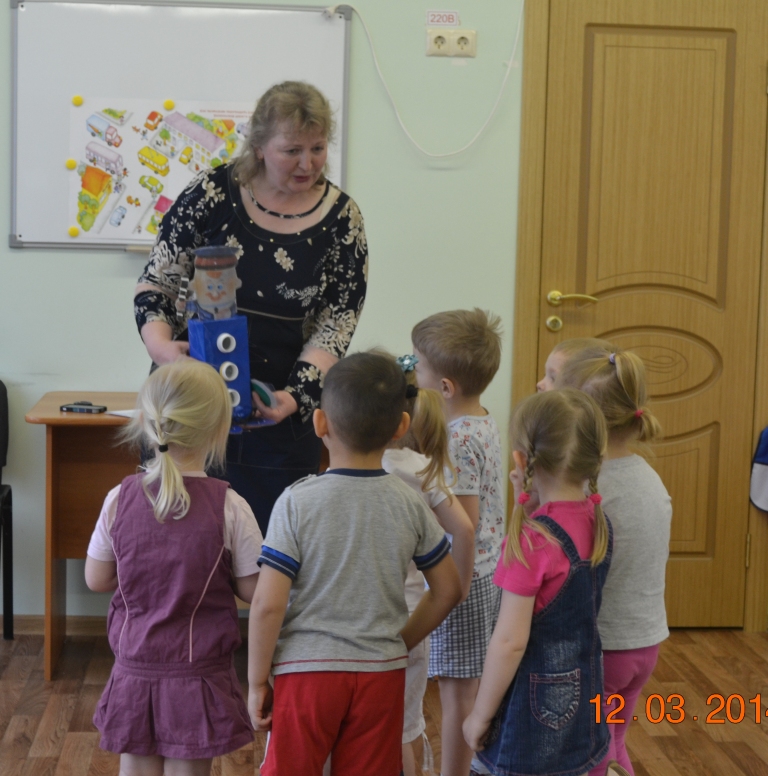 -Светофор, а почему ты такой грустный?-Потому, что у меня перегорели лампочки и я не могу светить. -Мы тебе поможем. Вкрутим новые (вкручиваем крышечки).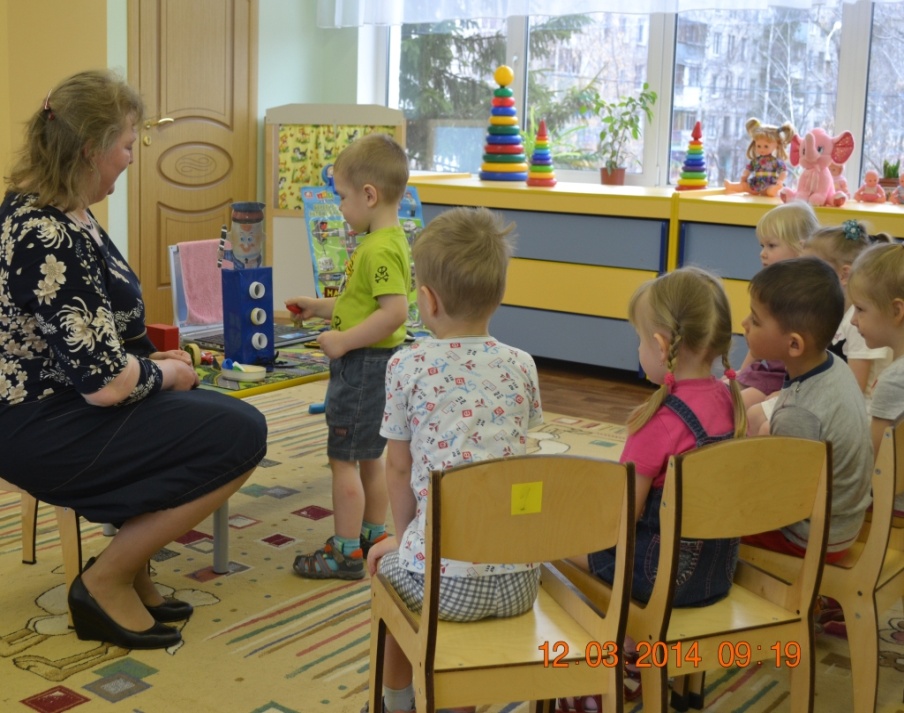 - Спасибо большое, как вы мне помогли. А еще я грустный, потому, что многие дети и взрослые не знают, кто я такой и для чего я нужен. -Не расстраивайся, светофор. Наши ребята и их родители  все знают о тебе. -Тогда расскажите, кому я помогаю на дороге? -Пешеходам и водителям. 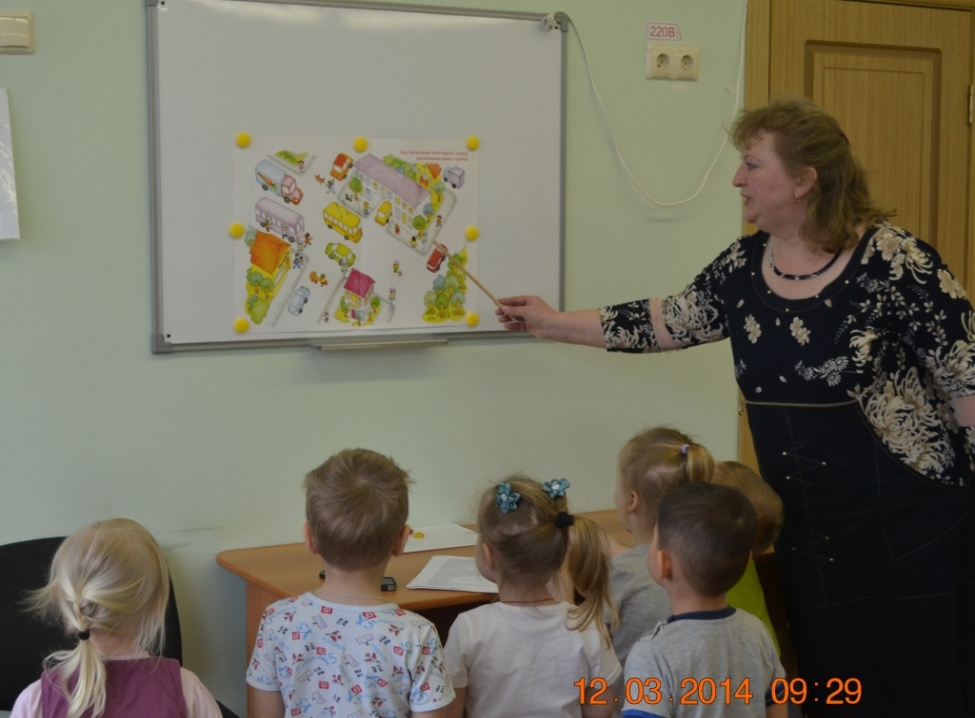 -Зачем нужно регулировать движение на дороге?-Чтобы не было аварий. 
- Правильно, ребята. 
(Стук в дверь) 
- Ребята, к нам опять кто-то пришел. Кто же это? (входит лиса).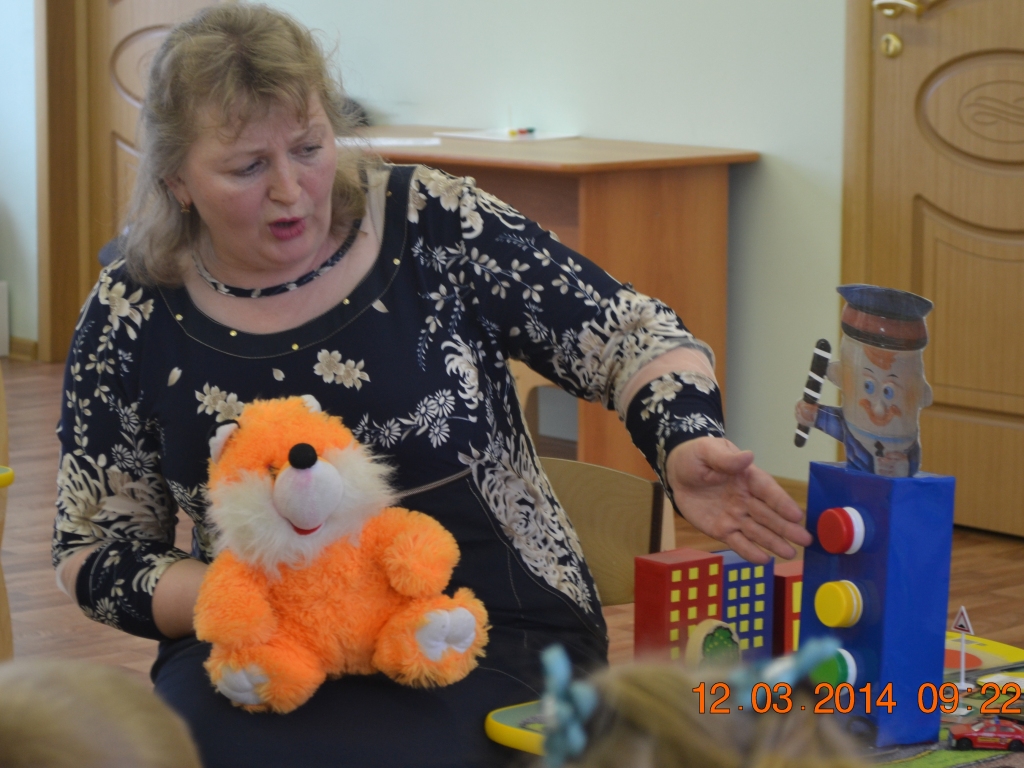 -Ах, я рыжая лиса
Я плутовка, я хитра. 
Никого я не боюсь 
Где хочу, там появлюсь. 
-Здравствуйте, дети. А что вы тут делаете? 
- Здравствуй, лиса.. мы знакомимся с правилами дорожного движения. Лиса, а ты знаешь правила?
-Конечно, знаю. 
- Скажи, вот это что? 
- Светофор. 
- А для чего нужен светофор. Расскажи нам. 
- А что рассказать. Похож на елочку, горят разноцветные огоньки, вокруг него можно хоровод водить. 
- Ребята, правильно ли говорит Лиса. 
- Нет. Конечно, нет. Лиса, послушай, наши дети знают стихи про светофор. 
2. Совершенствование знаний, умений, навыков. 
(дети читают стихи про светофор, поднимая карточки с кругами красного, желтого, зеленого цветов). 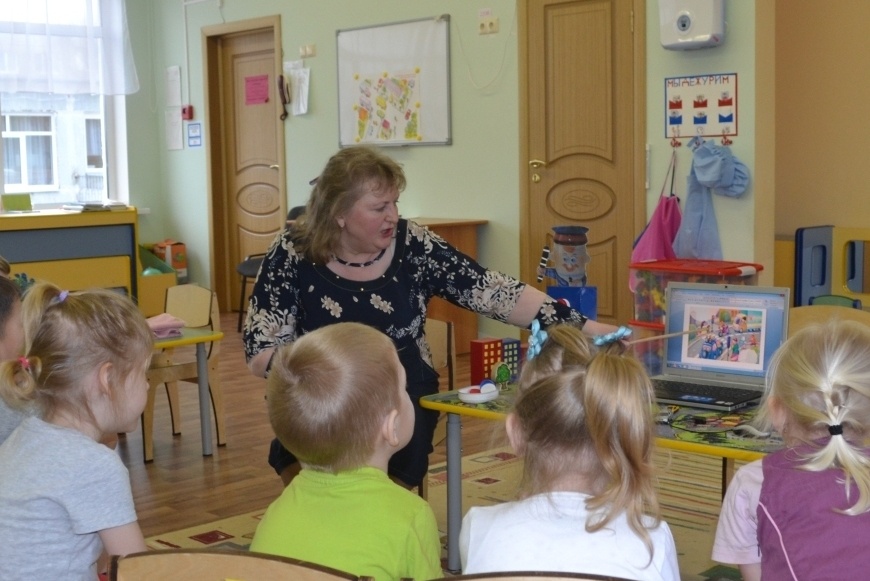 Если глаз зажегся красныйЗначит, двигаться опасно!Если желтый глаз горитПриготовься-говорит!Глаз зеленый говоритПроезжайте: путь открыт.!
Чтоб тебе помочь 
Путь пройти опасный, 
Горим и день, и ночь- 
Зеленый, желтый, красный. 
Самый строгий - красный свет.
Если он горит, 
Стоп! Дороги дальше нет, 
Путь для всех закрыт. 
Чтоб спокойно перешел ты, 
Слушай наш совет: 
- Жди! Увидишь скоро желтый 
В середине свет. 
А за ним зеленый свет 
Вспыхнет впереди. 
Скажет он – препятствий нет, 
Смело в путь иди.
-Вот, Лиса, наши дети знают правила дорожного движения. 
А твои лесные друзья знают правила ?
- Нет. 3 .П/и «Красный, желтый, зеленый!»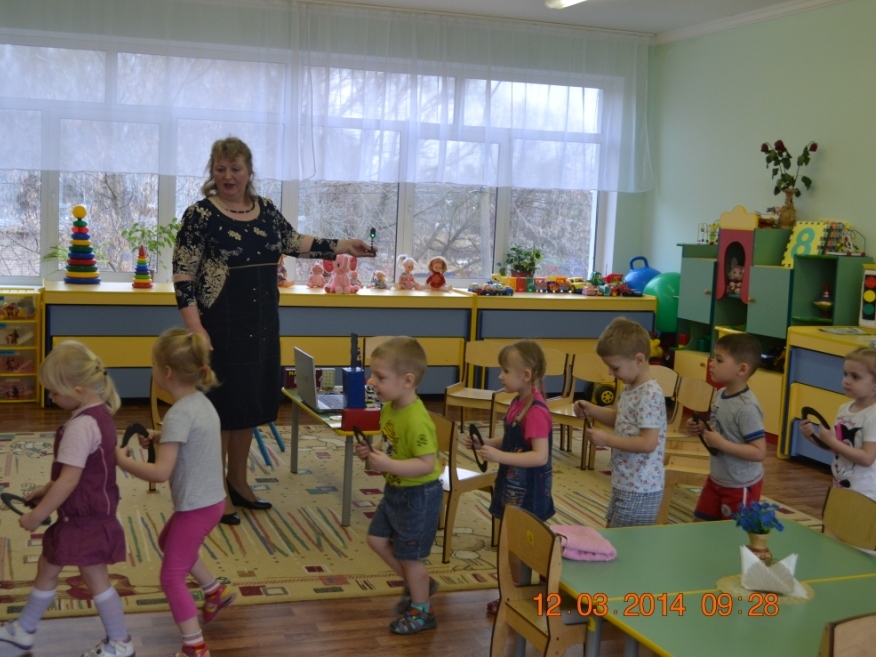 4. Практическая часть. Лепка.
- Давайте, ребята, поможем лисе. Сделаем для лесных зверей светофоры из пластилина  и подарим их. 
(дети  раскатывают шарики красного,желтого и зеленого цветов и вдавливают в заготовки виде маленького светофорика). 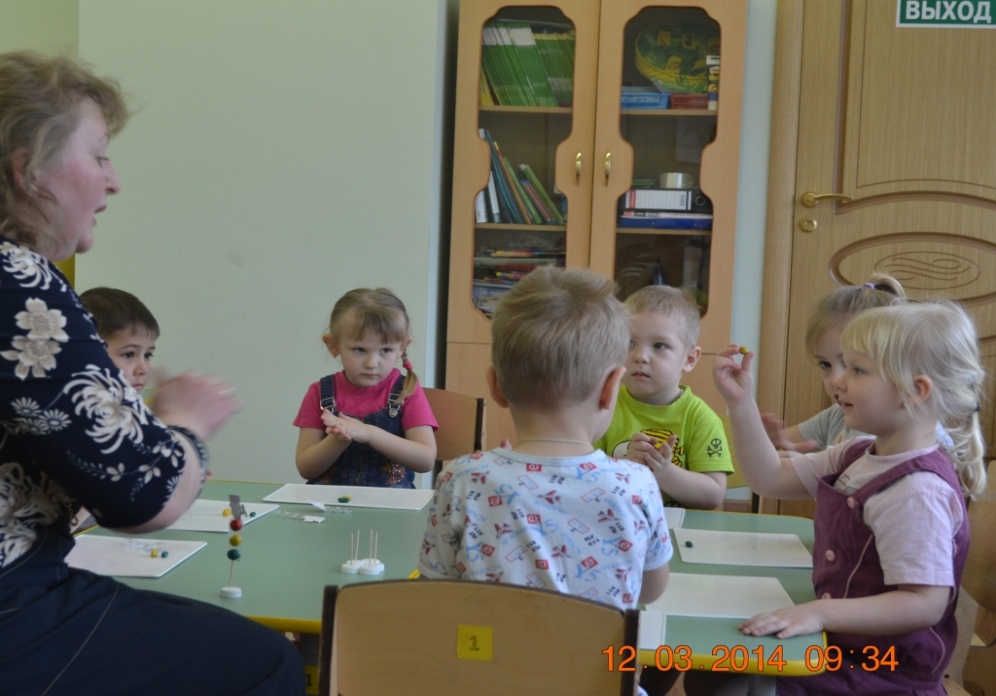 Дети расставляют светофоры на проезжей части дороги в уголке по ППД  и дарят лисе.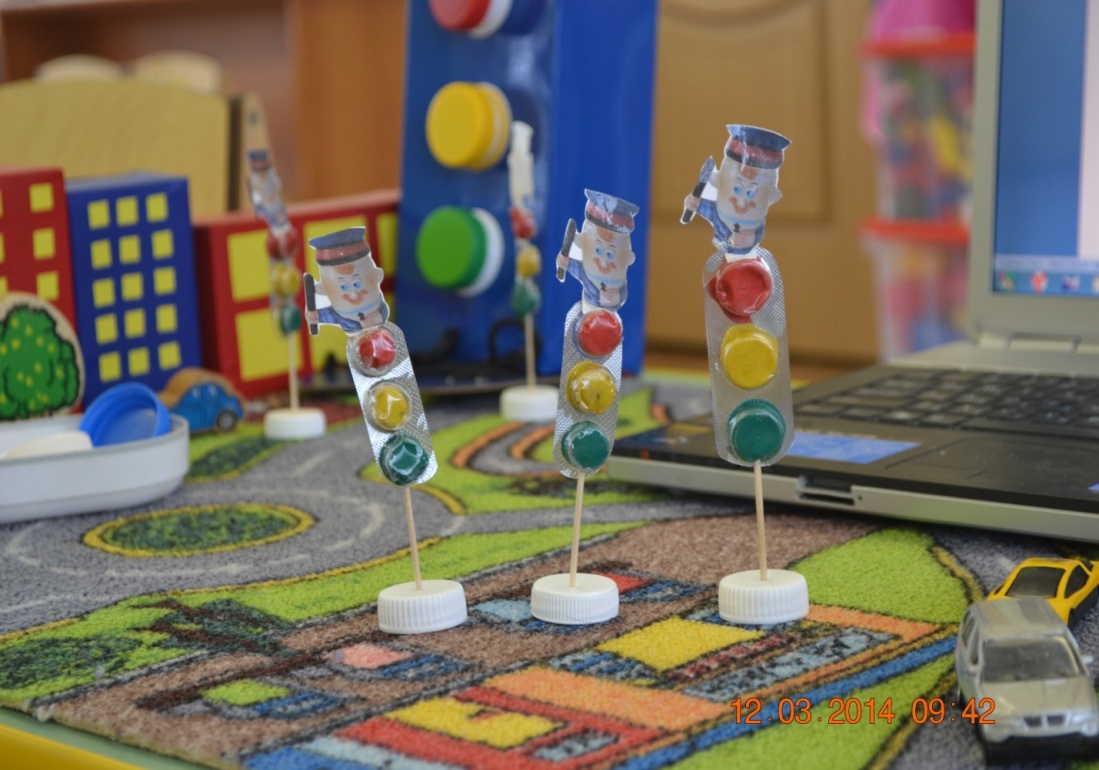 -Спасибо, ребята. Вы меня многому научили.  Я обязательно всем лесным друзьям  расскажу  о работе светофора, правилах дорожного движения. До свидания!-До свидания!